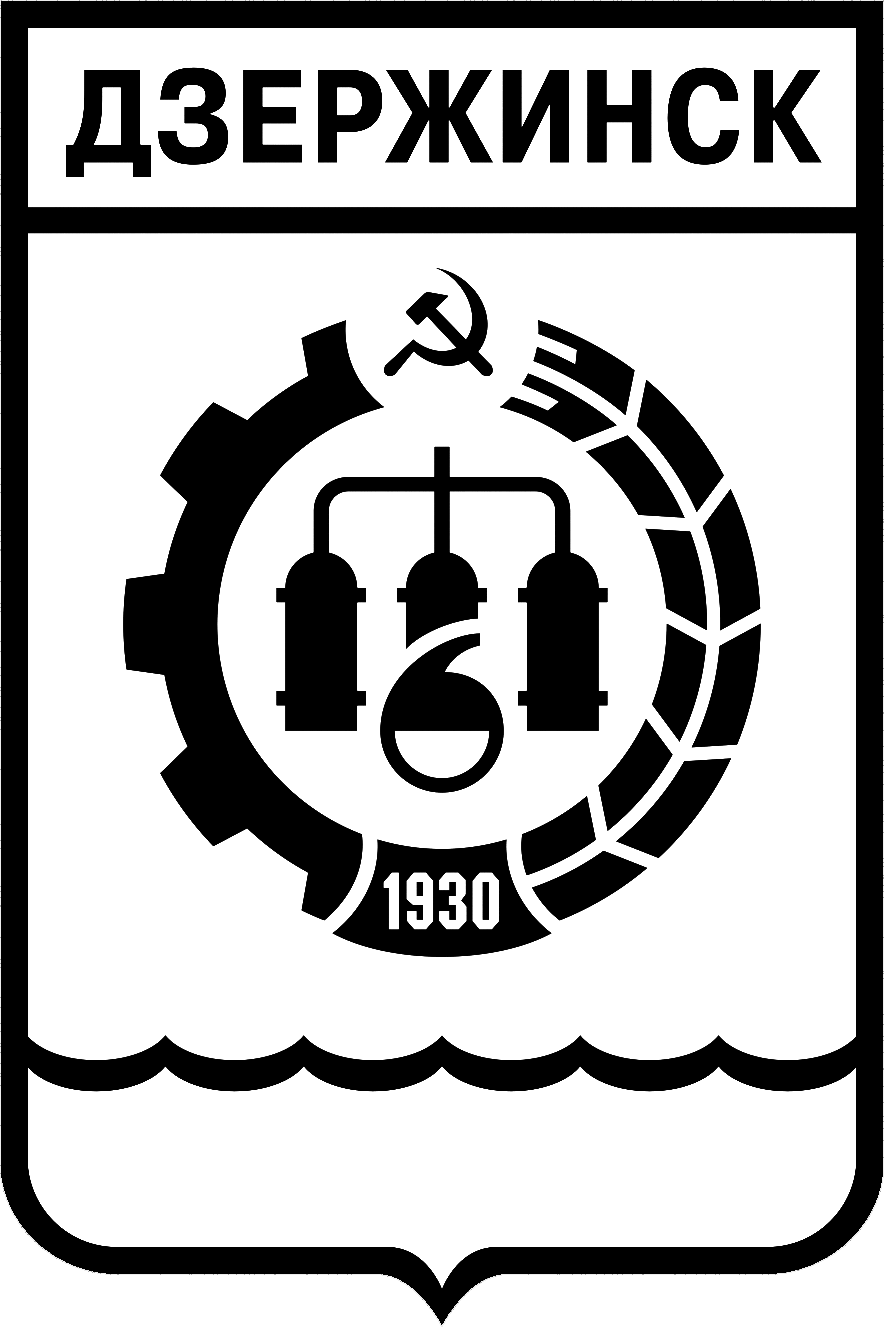 Администрация города ДзержинскаНижегородской областиДЕПАРТАМЕНТ ОБРАЗОВАНИЯП Р И К А Зот   24.07.2020                                                                                          № 303-пОб организации и  проведении городского конкурса средиобразовательных организаций, реализующих программы дошкольного образования,  «Внимание! Светофор!-2020»В целях повышения качества работы с детьми, с семьями воспитанников  в образовательных организациях, реализующих программы дошкольного образования, по вопросам профилактики дорожно-транспортных происшествий, изучению правил дорожного движения и обеспечения безопасности детей дошкольного возраста на улицах города, в соответствии с планом работы департамента образования,ПРИКАЗЫВАЮ:1.Провести городской конкурс среди  образовательных организаций, реализующихпрограммы дошкольного образования «Внимание! Светофор!-2020»  (далее - Конкурс) с 03.08.2020 по 31.08.2020.  2. Утвердить Положение о Конкурсе  (Приложение № 1).3. Утвердить состав Оргкомитета, жюри Конкурса (Приложение  № 2). 4.Награждение победителей и призеров Конкурса провести до 28.08.2020.5. Контроль  исполнения приказа оставляю за собой.И.о.директора департамента образования                                    Ю.А. БаркПриложение № 1 к приказу департамента   образованияот _________№__________ПОЛОЖЕНИЕо городском конкурсе среди  образовательных организаций, реализующих программы дошкольного образования, «Внимание! Светофор!-2020»1.Общие положения1.1. Городской конкурс среди  образовательных организаций, реализующих программы дошкольного образования, «Внимание! Светофор!-2020»  (далее - Конкурс) проводится в соответствии с планом работы департамента образования администрации города Дзержинска.1.2. Организаторами конкурса является департамент образования администрации города Дзержинска, Отдел государственной инспекции по безопасности дорожного движения Управления МВД России по г.Дзержинску. 2.Цели и задачи Конкурса.2.1.Цель:- формирование у детей навыков безопасного поведения на улицах, сокращение детского дорожно-транспортного травматизма.2.2. Задачи Конкурса:-  активизация деятельности дошкольных образовательных организаций  по обучению детей правилам безопасного поведения на улицах и профилактике детского дорожно-транспортного травматизма;-  привлечение внимания родителей, населения города к вопросам безопасности детей на улицах города средствами  социальной рекламы;- выявление позитивного педагогического опыта работы по организации образовательного процесса в области безопасности дорожного движения;- поддержка современных эффективных форм сотрудничества детского сада и семьи, развитие взаимодействия педагогических  коллективов дошкольных образовательных организаций с ОГИБДД, общественными  организациями по профилактике детского дорожно-транспортного травматизма.3. Условия и порядок проведения Конкурса3.1. Конкурс проводится в период с 03.08.2020 по 31.08.2020.  3.2. Общее руководство Конкурсом осуществляет Организационный комитет (далее – Оргкомитет).Функции Оргкомитета:- осуществление координационно-методической деятельности по организации и проведению Конкурса;- определение критериев оценки конкурсных материалов  по профилактике детского дорожно-транспортного травматизма;- обеспечение приёма заявок и конкурсных материалов;-  утверждение итогов Конкурса;- определение сроков, места проведения и награждения победителей Конкурса;- организация награждения победителей Конкурса.3.3.  Оценку конкурсных материалов проводит жюри Конкурса.3.4. В Конкурсе могут принимать участие педагоги образовательных организаций, реализующих программы дошкольного образования, (далее - образовательных организаций) воспитанники и их семьи.3.5. Конкурс проводится в 2 этапа:Первый этап проводится в образовательной организации с 03.08.2020года по 07. 08.2020. 3.6. Второй этап Конкурса (муниципальный) проводится с 17.08.2020 по 21.08.2020.3.7. Срок предоставления заявки и конкурсных материалов в электронном виде: с 10.08.2020 по  12.08.2020 Литовской Татьяне Александровне на электронную почту:  tatyana.litovskaya93@mail.ru ,тел 26-82-70.3.8.Конкурс проводится по конкурсным направлениям:3.8.1.Социальная реклама (видеоролики, отражающие  изменение моделей  общественного  поведения и привлечения внимания к проблеме безопасности дорожного движения);3.8.2. Творческий отчет «Неделя безопасности» (представление итогов мероприятий по обучению детей правилам безопасного поведения на улицах и профилактике детского дорожно-транспортного травматизма в образовательной организации);3.8.3. Конкурс детских рисунков  «Дети за безопасность дорожного движения».4. Требования к оформлению конкурсных работ4.1. Требования к оформлению конкурсных работ в номинации «Социальная реклама»:4.1.1. Автором ролика может быть один педагог или группа педагогов (не более 4 человек), семьи воспитанников;4.1.2. Текст рекламы должен быть кратким, лаконичным, оригинальным; наличие эмоциональной окраски, носителями которой являются цвет, свет, шрифт, рисунок, графические элементы, интонация и т.п.; доступность понимания и восприятия основной идеи работы; благоприятное влияние рекламы на формирование безопасного поведения детей на дорогах;4.1.3.  Ролик, его содержание, сюжет, действие сценических лиц и персонажей не должны противоречить законодательству Российской Федерации, Федерального закона от 29 декабря 2010 г. № 436-ФЗ «О защите детей от информации, причиняющей вред их здоровью и развитию», Федерального закона от 13 марта 2006 г. № 38-ФЗ 
«О рекламе», Федеральный закон «О персональных данных» от 27.07.2006 N 152-ФЗ4.1.4. Алгоритм подготовки ролика «Социальная реклама»:4.1.4.1.Записать видеоролик по тематике Конкурса, в соответствии с критериями, продолжительностью не более 60 секунд, размером до 500МБ; подписать видеофайл по образцу: «МБДОУ «Детский сад № 149», название социальной рекламы.4.1.4.2.Проверить видеофайл с роликом на видеопроигрывателе стационарного компьютера. Запись должна быть произведена горизонтально. Видеофайлы, не открывающиеся на компьютере, Оргкомитет рассматривать не будет.4.1.4.3.Загрузить видеофайл с записью выступления в облачное хранилище (Mail, Google диск, Яндекс.Диск), обеспечив к нему свободный доступ  скачивания в сроки проведения Конкурса.Вставить ссылку на видеофайл в форму заявки на участие в Конкурсе, (Приложение № 3).4.1.4.4.Прислать заполненную форму заявки со ссылкой на видеоролик Литовской Татьяне Александровне на электронную почту:  tatyana.litovskaya93@mail.ru,тел 26-82-70, до 12.08.2020 включительно.4.2. Требования к творческому отчету «Неделя безопасности». Творческий отчет (итоги мероприятий по обучению детей правилам безопасного поведения на улицах и профилактике детского дорожно-транспортного травматизма) размещается на официальном сайте образовательной организацией по результатам организации образовательного процесса в области безопасности дорожного движения.4.2.1. Формы организации в рамках «Недели безопасности»  могут быть различными: беседы, экскурсии, викторины, акции, праздники, ролевые игры, театрализованные представления, «круглые столы», спортивно-музыкальные мероприятия и т.д.4.2.2. Итоги мероприятий по тематике Конкурса оформляются в виде творческого отчета: - краткая справка о проведенных мероприятиях (указание форм проведения «Недели безопасности», решение воспитательных задач, охват воспитанников/семей воспитанников, другая необходимая информация);- фото и/или видеоматериалы о проведенных мероприятиях.4.2.3. В заявке указывается ссылка на страницу сайта образовательной организации, где размещен творческий отчет(Приложение № 3).4.2.4. Заявка на участие в Конкурсе, с указанной ссылкой, направляются Литовской Татьяне Александровне на электронную почту:  tatyana.litovskaya93@mail.ru ,тел 26-82-70,  до 12.08.2020 включительно.4.3.Требования к  детским рисункам «Дети за безопасность дорожного движения»4.3.1.Для участия в Конкурсе принимаются фотографии не более 2-х творческих работ от одной образовательной организации. Авторами рисунка могут быть только дети.4.3.2. Изобразительная техника выполнения  детских рисунков   не ограничивается.4.3.3.На лицевой  стороне творческой работы (на паспарту), в нижнем правом углу  должны быть указаны:  наименование работы,  детский сад,  фамилия, имя ребенка  (полностью), возраст. 4.3.4. Фотографии детских рисунков (не более 2-х работ) оформляются вложением и направляются вместе с заявкой на участие в Конкурсе Литовской Татьяне Александровне на электронную почту:  tatyana.litovskaya93@mail.ru ,  тел 26-82-70, до 12.08.2020 включительно (Приложение № 3).5 Критерии и параметры оценки конкурсных работ5.1.  Критерии и параметры оценки конкурсных работ в номинации «Социальная реклама»:-целевые установки и позиция авторов сформулированы ясно, конкретно и отражают идеологию проводимого Конкурса (от 0 до 5 баллов); -содержание конкурсной работы в полной мере иллюстрирует существующую проблему и пути её преодоления (от 0 до 5 баллов);-имеет социальную ценность, носит просветительскую функцию
(от 0 до 5 баллов);-присутствует оригинальный подход к решению проблематики(от 0 до 5 баллов);-применяемый технический и технологический инструментарий адекватен поставленной цели, корректно исполнен (от 0 до 5 баллов).5.2. Критерии и параметры оценки творческого отчета «Неделя безопасности».- соответствие цели и задачКонкурса(от 0 до 5 баллов);-использование современных образовательных технологий (от 0 до 5 баллов);- креативность, творческий подход и индивидуальность представленных материалов – от 0 до 10 баллов;- возможность использованияпозитивного педагогического опыта работы по организации деятельности в области безопасности дорожного движения(от 0 до 5 баллов);- качественное представление материалов – графической информации в цифровом виде (рисунки, фотографии и др.), текстовой информации (от 0 до 5 баллов).5.3. Критерии и параметры оценки конкурса детских рисунков «Дети за безопасность дорожного движения»-соответствие творческой работы возрасту исполнителя(от 0 до 5 баллов);-соответствие тематике Конкурса(от 0 до 5 баллов);-оригинальность замысла и художественная выразительность образа (оригинальное композиционное решение, цветовая и смысловая выразительность) (от 0 до 5 баллов);-легкость зрительного восприятия(от 0 до 5 баллов).6. Определение результатов Конкурса6.1. Участники конкурса детских рисунков «Дети за безопасность дорожного движения»,  награждаются электронными дипломами.  Победители   награждаются дипломами и подарками.6.2. Педагоги образовательных организаций, семьи воспитанников- призеры конкурса социальной рекламы  (1, 2, 3 места) награждаются дипломами и призами.6.3. Образовательная организация– призер творческого отчета «Неделя безопасности»(1, 2, 3 места) награждаются дипломами и призами.6.4. Подведение итогов конкурса проводит Оргкомитет в срок до 28.08.2020.6.5. Оргкомитет оставляет за собой право устанавливать дополнительные поощрительные призы в зависимости от количества участников конкурса. 6. Финансирование КонкурсаФинансирование Конкурса осуществляет Оргкомитет, привлекая  благотворительные средства.Приложение № 2 к приказудепартамента   образованияот  ___________№________Состав Оргкомитетагородского конкурса  среди  образовательных организаций, реализующих программы дошкольного образования «Внимание! Светофор!-2020»Председатель Оргкомитета: Палеева О.В.,  директор департамента образованияЧлены Оргкомитета:Попыкина Н.Н, заместитель директора департамента образования Ефимкина О.К., начальник отдела дошкольного образованияЗобова О.А., старший инспектор по пропаганде  безопасности   дорожного движения ОГИБДД  Управления МВД России по г.ДзержинскуЛитовская Т.А., ведущий специалист отдела дошкольного образованияПедагоги дошкольных организаций (по согласованию)СОСТАВ ЖЮРИ городского конкурса  среди  образовательных организаций, реализующих программы дошкольного образования «Внимание! Светофор!-2020»Председатель жюри:Попыкина Н.Н, заместитель директора департамента образования Члены жюри:Ефимкина О.К., начальник отдела дошкольного образованияЗобова О.А., старший инспектор по пропаганде  безопасности   дорожного движения ОГИБДД  Управления МВД России по г.ДзержинскуЛитовская Т.А., ведущий специалист отдела дошкольного образованияПедагоги ДОО (по согласованию)Представитель общественного совета при Управлении МВД России по г. Дзержинску В Оргкомитет городского  конкурсасреди  образовательных организаций, реализующих программы дошкольного образования  «Внимание! Светофор!-2020»Заявкана участие в городском конкурсе   среди  образовательных организаций,реализующих программы дошкольного образования,«Внимание! Светофор!-2020»в номинации Конкурс рисунков «Дети за безопасность дорожного движения», Подпись руководителя                __________________________/_______________Заявкана участие в городском конкурсе   среди  образовательных организаций,реализующих программы дошкольного образования,«Внимание! Светофор!-2020»в номинации конкурс видеороликов (социальная реклама) по пропаганде безопасного дорожного движения Подпись руководителя                      __________________________/  _______________                                  Заявкана участие в городском конкурсе   среди  образовательных организаций,реализующих программы дошкольного образования«Внимание! Светофор!-2020»в номинации творческий отчет «Неделя безопасности»Подпись руководителя                      __________________________/  __________________                                  № ДООНазвание рисунковИсполнитель (указать Ф.И. воспитанника, дату рожденияФ.И.О. (полностью) сотрудника,должность, подготовившего воспитанника№ ДООНазвание видеороликаИсполнитель (указать Ф.И.Опедагога/родителя – автора ролика)Ссылка наоблачное хранилище(Mail, Google диск, Яндекс.Диск)№ ДООСсылка настраницу сайта образовательной организации